لعبة الكروت الكيميائية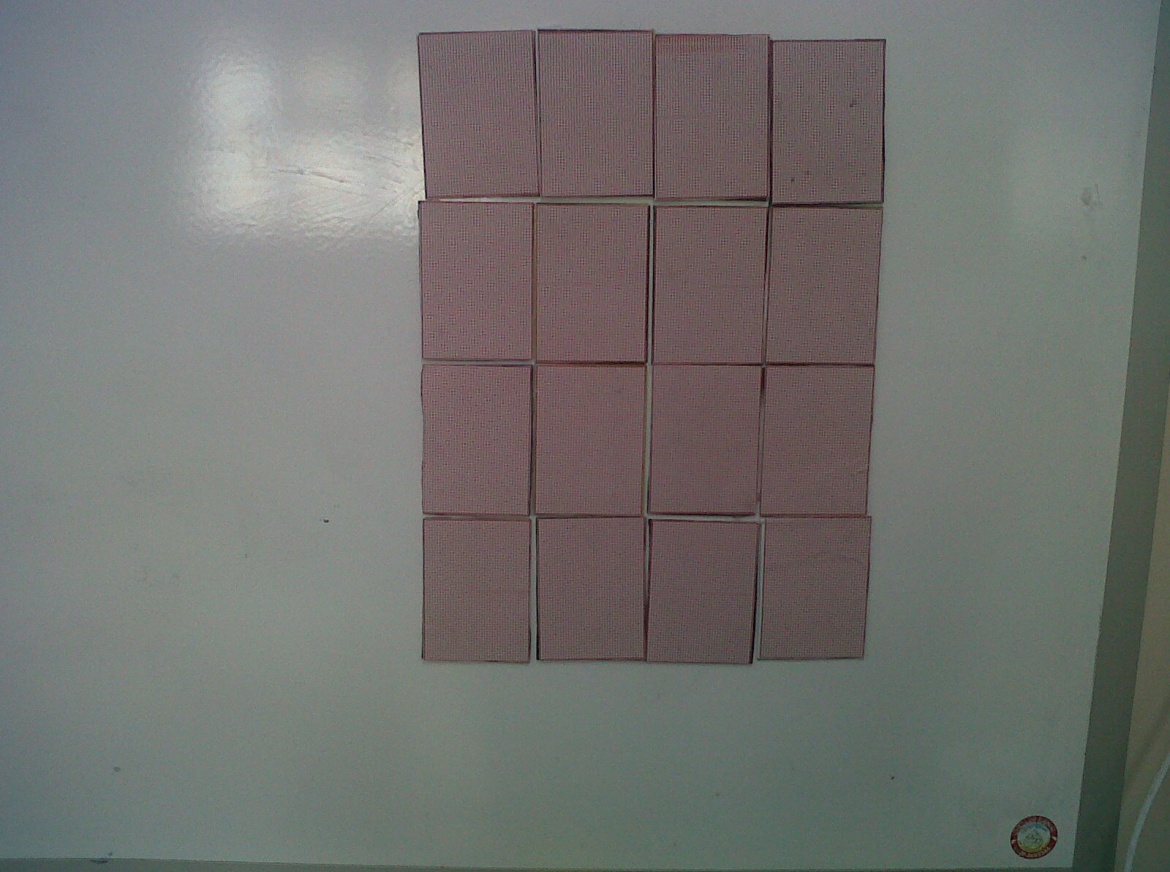 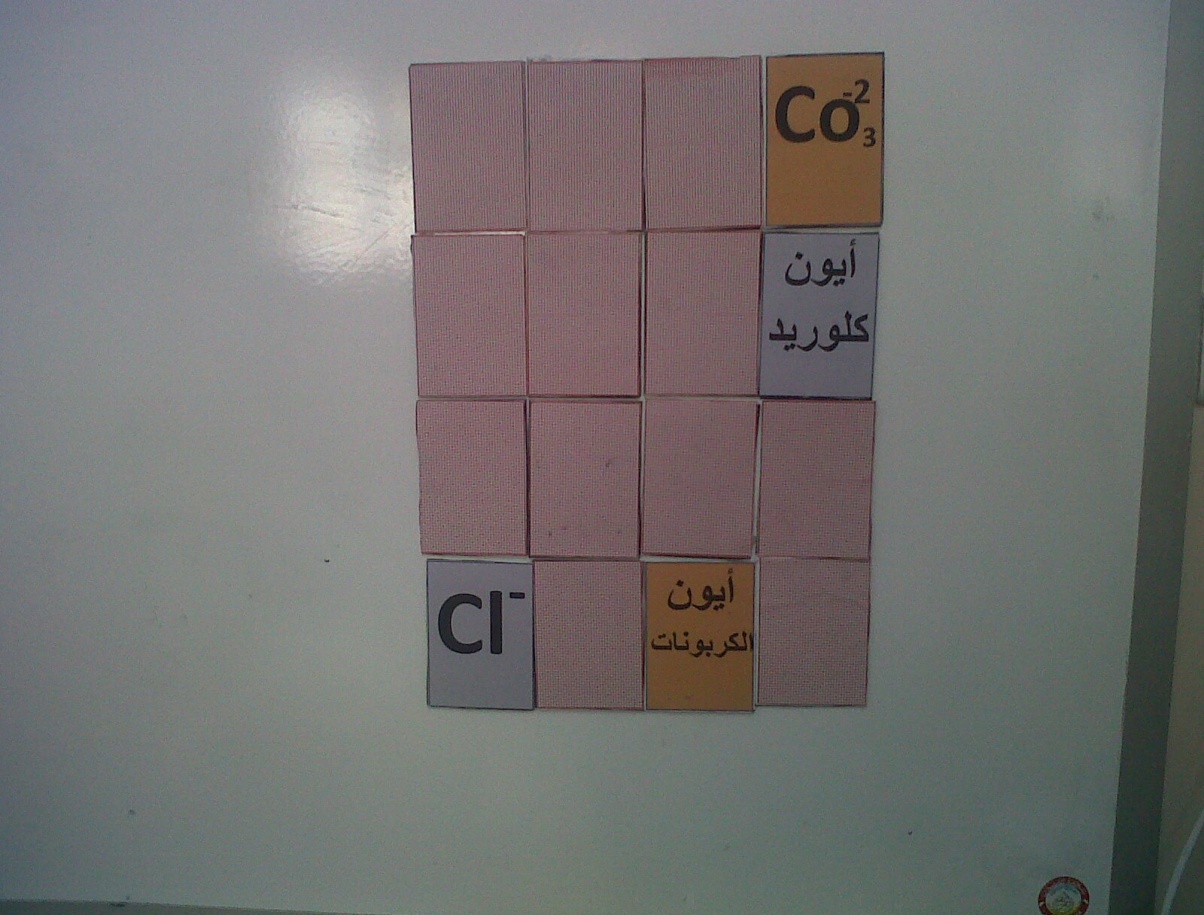 